T.C. DOKUZ EYLÜL ÜNİVERSİTESİ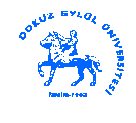 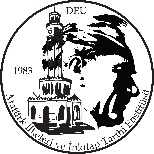 ATATÜRK İLKELERİ VE İNKILAP TARİHİ ENSTİTÜSÜ2021/2022 ÖĞRETİM YILI GÜZ YARIYILIYURTDIŞI ÖĞRENCİ KONTENJAN VE BAŞVURULARIYURTDIŞI KONTENJANIYÜKSEK LİSANS                              :	5 (beş)                          TEZSİZ YÜKSEK LİSANS               :	5 (beş)DOKTORA                                          :	5 (beş)MÜRACAAT TARİHLERİSONUÇ İLANI			: 03 Eylül 2021KAYIT TARİHİ			: 06-07 Eylül 2021BAŞVURU TARİHLERİ: 02 -27 Ağustos 2021Adayların başvuru evraklarını 27 Ağustos 2021 saat 17.30 a kadar, Atatürk İlkeleri Ve İnkilap Tarihi Enstitüsü Öğrenci İşleri Bürosuna teslim etmeleri gereklidir.BAŞVURU ŞARTLARI VE KESİN KAYIT İÇİN GEREKLİ BELGELERYabancı uyruklu adaylar ile TC uyruklu olup lisans veya yüksek lisans eğitimini yurtdışında tamamlayan adaylar yurt dışı kontenjanlarına başvurabilirler.Türkçe Dil Yeterlik Belgesi: Türkçe Eğitim yapılan programlarda en az C1 seviyesinde yeterlik belgesini TÖMER (Türkçe ve Yabancı Dil Uygulama ve Araştırma Merkezi), DEDAM (Dokuz Eylül Üniversitesi Dil Eğitimi Uygulama ve Araştırma Merkezi) veya Yunus Emre Enstitüsünden iki sömestr içinde alması gereklidir.Yabancı Dil Belgesi: Üniversitemiz Lisansüstü Eğitim ve Öğretim Yönetmeliği’nin 17 nci maddesinin 6 ncı fıkrasında yer alan “Doktora programlarına öğrenci kabulünde YÖK tarafından kabul edilen merkezî yabancı dil sınavlarından en az 55 puan veya eşdeğerliği kabul edilen uluslararası yabancı dil sınavlarından bu puan muadili bir puan alınması zorunludur.5 nci maddesinin 6 (a) fıkrasında yer alan yüksek lisans programlarına başvuruda, Yabancı Diller Yüksekokulunca yapılan yabancı dil yeterlilik sınavından en az 55 puan veya YÖK tarafından kabul edilen merkezî yabancı dil sınavlarından en az 50 puan veya eşdeğerliği kabul edilen uluslararası yabancı dil sınavlarından bu puan muadili bir puan alınması zorunludur.Yabancı dil belgesinin geçerliliği ÖSYM’nin yaptığı sınavlar için, kayıt tarihinde, son 5 yıldır. ÖSYM tarafından  geçerliliği kabul edilen diğer sınavlar için son 3 yıl içinde alınan yabancı dil belgeleri geçerlidir.Diploma: Yüksek lisans başvuruları için lisans, Doktora başvuruları için lisans ve yüksek lisans diploması gereklidir.Diploma  Denklik  Belgesi: TC  vatandaşı  olup  eğitimini  yurtdışında  tamamlayanlar  ile  yabancı  uyruklular  daha  önce bitirdikleri programlar için YÖK’ ten diploma denklik belgesi almalıdır.Not Durum Belgesi: Yüksek lisans başvuruları için lisans not durum belgesi, Doktora başvuruları için lisans ve yüksek lisans not durum belgesi gereklidir.7.Öğrenim ücreti: Yabancı uyruklu ve lisans eğitimini yurtdışında tamamlayan T.C. Uyruklu öğrencilerin 2021-2022 Öğretim Yılı yıllık harc ücreti 4.800,00 TL , dönemlik 2.400,00 TL olarak belirlenmiştir.Pasaport fotokopisi.Tüm dokümanlar İngilizce veya Türkçeye çevrilmiş olmalıdır.Herhangi bir eksik belgenin veya yanlış ifadenin sorumluluğu adaya aittir. Böyle bir durumda kayıt iptal edilecektir.   ADAYLARIN DEĞERLENDİRİLMESİ:Adayların kayıt sırasında teslim ettikleri bütün evraklar ilgili Anabilim Dalı Başkanlıkları tarafından incelenecek ve  100 üzerinden değerlendirme yapılacaktır. Kayıt hakkının kazanabilmesi için Yüksek Lisans adaylarının en az 65 puan, doktora adaylarından ise en az 70 puan alması gereklidir. Adaylar ilan edilen kontenjanlar dahilinde sıralanarak, kayıt hakkı kazananlar ilan edilecektir.Atatürk İlkeleri Ve İnkilap Tarihi Enstitüsü Enstitüsü web sayfası adresi https://ataturkilkeleri.deu.edu.tr/tr/ 